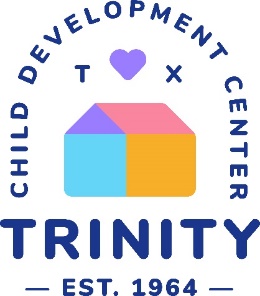 I have paid the supply fee for the year of $100.00.Signed_______________________________________  Date:__________________________________Parent Preferences for Contact:Please let us know the most preferred way to contact you with updates, announcements, events, and class happenings. EmailPhone CallTextTadpoles MessageWritten notice sent home with studentWeekly Newsletter from the DirectorPlease share your thoughts here regarding how you would like to have communication:We do need to get your email and phone:Email #1__________________________________________________________________Email #2__________________________________________________________________Phone #1________________________________________________Phone #2________________________________________________Place of employmentParent/Guardian 1____________________________________________________________Parent/Guardian 2____________________________________________________________